  COMUNE DI SENISE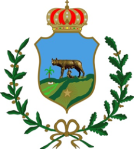   Provincia di PotenzaMODULO DI ISCRIZIONE AL CONCORSO “SENISE FIORISCE 2023”(da compilare, sottoscrivere ed inviare alla mail protocollo@comune.senise.postecert.it oppure presso l’Ufficio Protocollo del Comune di Senise entro il 16-06-2023 alle ore 12:00)Il\La sottoscritto\a _________________________________________________________Nato\a il ___________________a___________________________prov. _____________Residente in Via\Piazza __________________________________________n._________Comune_______________________ Cap. ______________prov. __________________Tel. __________________________cell._______________________________________e-mail___________________________________________________________________CHIEDEdi partecipare al concorso “SENISE FIORISCE 2023” con l’allestimento di: (barrare la casella che interessa)balconefinestra/edavanzale/iterrazzoparticolare abitativo (ingresso, portone, ecc…) _____________________________piazze, slarghi e scorci sito in via/piazza ______________________________________n°______ piano_______DICHIARADi accettare integralmente tutti i contenuti del bando di concorso e il giudizio finale della giuria, diavere preso visione dell’informativa art.13 d.lgs.196\2003 sulla privacy e di esprimere il proprioconsenso per i trattamenti indicati e la diffusione dei dati per le finalità specificate. Inoltre ilpartecipante esonera l’organizzatore da ogni e qualsiasi responsabilità e\o obbligazione anchenei confronti dei terzi che dovesse derivare dalla partecipazione al concorso.       LUOGO e DATA 								FIRMA